Σύντομη περιγραφή του Προγράμματος Καλλιέργειας Δεξιοτήτων (έως 200 λέξεις)Κύριος σκοπός του προγράμματος με τίτλο “Φιλοξενία μου” είναι η δημιουργία των προϋποθέσεων για μια πρώτη επαφή των μικρών μαθητών/τριών της Β και Γ τάξης του Δημοτικού Σχολείου, με τις έννοιες της φιλοξενίας, της διαφορετικότητας, της αποδοχής, της καινοτόμου και φιλικής προς το περιβάλλον επιχειρηματικής ανάπτυξης στον χώρο της φιλοξενίας, αλλά και μια πρώτη γνωριμία με τα επαγγέλματα της φιλοξενίας και των ευκαιριών σταδιοδρομίας που αυτά παρέχουν στην χώρα μας. Ειδικά η επαφή με τα ζητήματα της επιχειρηματικότητας και η γνωριμία με τα επαγγέλματα του τομέα της φιλοξενίας αποτελεί μια υπαρκτή ανάγκη για την οικοδόμηση μιας υγιούς, βιώσιμης και ανθρωποκεντρικής προσέγγισης στο συγκεκριμένο φάσμα δραστηριοτήτων και επαγγελμάτων στο οποίο η εγχώρια οικονομία στηρίζεται σε μεγάλο βαθμό. Η νέα εικόνα που επιχειρείται να οικοδομηθεί μέσα από το πρόγραμμα “Φιλοξενία μου”, βασίζεται στην μετάδοση χρηστικών γνώσεων στους μαθητές/τριες, κυρίως όμως στην καλλιέργεια δεξιοτήτων απαραίτητων για το διαρκώς μεταβαλλόμενο κοινωνικοοικονομικό γίγνεσθαι και την μετέπειτα επαγγελματική σταδιοδρομία των νέων. Στην εποχή των άκρων, όπως την αποκαλούν οι μεταμοντέρνοι στοχαστές, η καλλιέργεια δεξιοτήτων δια βίου μάθησης και το πλέγμα των δεξιοτήτων του 21ου αιώνα δεν μπορεί παρά να είναι στο επίκεντρο της εκπαιδευτικής διαδικασίας περισσότερο από ποτέ. Αυτή είναι και η κύρια στόχευση του προγράμματος το οποίο διαπνέεται από την εγγενή φιλοσοφία του εργαστηρίου δεξιοτήτων: η καλλιέργεια δεξιοτήτων του 21ου αιώνα μέσα από την νέα εργαστηριακή  προσέγγιση της γνώσης με απώτερο σκοπό την καλλιέργεια δεξιοτήτων της ζωής, ήπιων δεξιοτήτων και δεξιοτήτων τεχνολογίας και επιστήμης όπως κριτική σκέψη, δημιουργικότητα, συνεργασία, επικοινωνία, ευελιξία και προσαρμοστικότητα, πρωτοβουλία, οργανωτική ικανότητα, ενσυναίσθηση αλλά και την ανάπτυξη κοινωνικών δεξιοτήτων, δεξιοτήτων επίλυσης προβλημάτων, και την καλλιέργεια του ψηφιακού και τεχνολογικού γραμματισμού.Δομή Προγράμματος Καλλιέργειας Δεξιοτήτων Περιγραφή βασικού θεωρητικού πλαισίου υποστήριξης του προγράμματος (Έως 300 λέξεις)Ο Τουρισμός, τις τελευταίες δεκαετίες, έχει εξελιχθεί σε έναν κλάδο της οικονομίας η μελέτη του οποίου απαιτεί τον διεπιστημονικό συνδυασμό γνώσεων, ικανοτήτων και δεξιοτήτων που προκύπτουν από ένα ευρύ φάσμα οικονομικών δραστηριοτήτων. Αντίστοιχα εξελικτική είναι και η πορεία του κλάδου ως προς τα μεγέθη που καταγράφονται τόσο στην εγχώρια οικονομία, όσο και στην οικονομία της Ε.Ε. Σύμφωνα με στοιχεία του Cedefop, ο κλάδος από το 2000 έχει εξελιχθεί σε έναν από τους ισχυρότερους πυλώνες της ευρωπαϊκής οικονομίας. Ενδεικτικό είναι ότι μεταξύ 2000 και 2017 στα κράτη μέλη της Ευρωπαϊκής Ένωσης δημιουργήθηκαν περισσότερες από 1.8 εκ. νέες θέσεις εργασίας  στον συγκεκριμένο κλάδο αυξάνοντας τον συνολικό πληθυσμό εργαζομένων σε περίπου 13 εκ.  Στη χώρα μας, παρά την υγειονομική κρίση, ο τουρισμός παραμένει ένας από τους κλάδους με πολύ ισχυρή παρουσία και συνεισφορά στο ΑΕΠ της χώρας. Ενδεικτικό είναι το γεγονός, ότι  για το έτος 2020, σύμφωνα με την ΕΛΣΤΑΤ  καταγράφηκαν 8,2 εκ αφίξεις φιλοξενούμενων και 30,4 εκ διανυκτερεύσεις . Είναι σαφές, ως εκ τούτου, ότι η Ελληνική Οικονομία στηρίζεται σε μεγάλο βαθμό στον Τουρισμό ο οποίος συνεισφέρει περίπου στο ¼ του ΑΕΠ σε ετήσια μεσοσταθμική βάση. Η βαρύτητα, ως εκ τούτου, του κλάδου είναι από κάθε άποψη αδιαμφισβήτητη. Οι εξελίξεις από την άλλη, στην εκπαίδευση, στην κατάρτιση και στην εργασία είναι ραγδαίες. Οι νέες θέσεις εργασίας στο μέλλον, σύμφωνα με τις σχετικές προβλέψεις, απαιτούν τα εκπαιδευτικά συστήματα να μεριμνήσουν, στο παρόν, ώστε να ενισχύσουν το προφίλ του εργαζόμενου της δια βίου μάθησης. Ενός εργαζόμενου με διαρκώς ανανεούμενες γνώσεις και με οριζόντιες δεξιότητες οι οποίες θα τον καθιστούν ικανό να προσαρμόζεται και να εξελίσσεται σε ένα δυναμικό και ταχύτατα μεταβαλλόμενο περιβάλλον. Χαρακτηριστική είναι η πλέον πρόσφατη και αναθεωρημένη ατζέντα καλλιέργειας των δεξιοτήτων της Ευρωπαϊκής Επιτροπής η οποία περιλαμβάνει μεταξύ άλλων την ανάπτυξη δράσεων για την καλλιέργεια των κατάλληλων  εργασιακών δεξιοτήτων.  Στο πλαίσιο των δεξιοτήτων για την ανάπτυξη της εργασίας βρίσκονται και οι λεγόμενες δεξιότητες της ζωής. Σε αυτές συγκαταλέγονται οι κοινωνικές δεξιότητες και άλλες δεξιότητες όπως η ενσυναίσθηση, η ευαισθησία, η αποδοχή της διαφορετικότητας σε συνδυασμό με την πολιτειότητα, οι δεξιότητες προγραμματισμού, οργάνωσης και παραγωγικότητας κ.α.Μοχλός ενίσχυσης των παραπάνω αποτελούν, σύμφωνα με τις σχετικές οδηγίες τα εκπαιδευτικά συστήματα των χωρών, τα οποία καλούνται να εμπλουτίσουν τα προγράμματα σπουδών τους με δραστηριότητες κατάλληλες για την καλλιέργεια δεξιοτήτων. Τα παραπάνω επιτάσσουν την ενίσχυση του εκπαιδευτικού συστήματος και της χώρας μας, με νέα, επικαιροποιημένα και ανοιχτά προγράμματα σπουδών τα οποία θα στρέψουν οργανωμένα και συστηματικά την προσοχή τους στην κατεύθυνση της καλλιέργειας δεξιοτήτων, ταυτόχρονα με την παροχή γνώσεων. Ειδικά για την χώρα μας, στην οποία η φιλοξενία και ο κλάδος του τουρισμού, παραδοσιακά αποτελεί βασικό πυλώνα της οικονομίας και της κοινωνίας, η καλλιέργεια δεξιοτήτων και εννοιών όπως η φιλοξενία, η αποδοχή της διαφορετικότητας, η ενσυναίσθηση κ.α. θα πρέπει να τεθούν στο προσκήνιο.Προσβασιμότητα		Το παρόν πρόγραμμα απευθύνεται σε όλα τα Δημοτικά Σχολεία της χώρας. Είναι σχεδιασμένο με τέτοιο τρόπο ώστε κάθε σχολείο να έχει τη δυνατότητα υλοποίησης. Δεν απαιτείται συγκεκριμένη υλικοτεχνική υποστήριξη.  Το σύνολο του εκπαιδευτικού υλικού ακολουθεί αρχές που το καθιστούν προσβάσιμο σε όλους και όλες τους μαθητές και τις μαθήτριες ανεξαρτήτως μαθησιακού, κοινωνικού- πολιτισμικού υποβάθρου, αλλά και για μαθητές/τριες με ειδικές εκπαιδευτικές ανάγκες ή/και αναπηρία.Δυνατότητα επέκτασης Στον ήδη υπάρχον οδηγό εκπαιδευτικού τα εργαστήρια εμπλουτίζονται με περισσότερες από μια παράλληλες/εναλλακτικές δράσεις για κάθε συνάντηση. Δίνεται υλικό και ιδέες για περαιτέρω δραστηριότητες, εκδρομές, δράσεις που μπορεί να επιλέξει ο/η εκπαιδευτικός και να υλοποιήσει εκτός του προβλεπόμενου χρόνου που χρειάζεται το πρόγραμμα. Ο οδηγός παρέχει εργαλεία και ιδέες στους/ις εκπαιδευτικούς τα οποία μπορούν να χρησιμοποιηθούν σε άλλα σχολικά προγράμματα αλλά και εργαστήρια που εντάσσονται σε άλλους άξονες του εργαστηρίου δεξιοτήτων, όπως το “Φροντίζω το περιβάλλον” και το  “Ενδιαφέρομαι και ενεργώ”. Ευρύερα μέσω των δράσεων διάχυσης, το παρόν πρόγραμμα μπορεί να αποτελέσει την αφετηρία ενός δυναμικού διαλόγου της σχολικής μονάδας με την τοπική κοινωνία αλλά και ένα δίαυλο επικοινωνίας μεταξύ σχολικών μονάδων για την ανταλλαγή απόψεων και την ανάδειξη καλών πρακτικών για τα ζητήματα, της φιλοξενίας, της συμπερίληψης, της αποδοχής της διαφορετικότητας.ΑξιολόγησηΔίνονται διαφορετικά  εργαλεία αξιολόγησης (ποσοτικά και ποιοτικά) τα οποία απευθύνονται τόσο στους/τις μαθητές/ριες όσο και στους/τις εκπαιδευτικούς. Σκοπός είναι να υπάρξει μια σαφής και ολοκληρωμένη εικόνα για την αποτελεσματικότητα του προγράμματος.  ΤΑΥΤΟΤΗΤΑ ΠΡΟΓΡΑΜΜΑΤΟΣ ΚΑΛΛΙΕΡΓΕΙΑΣ ΔΕΞΙΟΤΗΤΩΝΤΑΥΤΟΤΗΤΑ ΠΡΟΓΡΑΜΜΑΤΟΣ ΚΑΛΛΙΕΡΓΕΙΑΣ ΔΕΞΙΟΤΗΤΩΝΤΑΥΤΟΤΗΤΑ ΠΡΟΓΡΑΜΜΑΤΟΣ ΚΑΛΛΙΕΡΓΕΙΑΣ ΔΕΞΙΟΤΗΤΩΝΤΑΥΤΟΤΗΤΑ ΠΡΟΓΡΑΜΜΑΤΟΣ ΚΑΛΛΙΕΡΓΕΙΑΣ ΔΕΞΙΟΤΗΤΩΝΤΑΥΤΟΤΗΤΑ ΠΡΟΓΡΑΜΜΑΤΟΣ ΚΑΛΛΙΕΡΓΕΙΑΣ ΔΕΞΙΟΤΗΤΩΝΤΑΥΤΟΤΗΤΑ ΠΡΟΓΡΑΜΜΑΤΟΣ ΚΑΛΛΙΕΡΓΕΙΑΣ ΔΕΞΙΟΤΗΤΩΝΤΑΥΤΟΤΗΤΑ ΠΡΟΓΡΑΜΜΑΤΟΣ ΚΑΛΛΙΕΡΓΕΙΑΣ ΔΕΞΙΟΤΗΤΩΝΤίτλοςΦιλοξενία μουΦιλοξενία μουΦιλοξενία μουΦιλοξενία μουΦιλοξενία μουΦορέαςΞενοδοχειακό Επιμελητήριο ΕλλάδαςΞενοδοχειακό Επιμελητήριο ΕλλάδαςΞενοδοχειακό Επιμελητήριο ΕλλάδαςΞενοδοχειακό Επιμελητήριο ΕλλάδαςΞενοδοχειακό Επιμελητήριο ΕλλάδαςΞενοδοχειακό Επιμελητήριο ΕλλάδαςΘεματικήΘεματικήΔΗΜΙΟΥΡΓΩ & ΚΑΙΝΟΤΟΜΩ -ΔημιουργικήΣκέψη & ΠρωτοβουλίαΔΗΜΙΟΥΡΓΩ & ΚΑΙΝΟΤΟΜΩ -ΔημιουργικήΣκέψη & ΠρωτοβουλίαΥποθεματική2. Επιχειρηματικότητα - Αγωγή Σταδιοδρομίας- Γνωριμίαμε επαγγέλματα2. Επιχειρηματικότητα - Αγωγή Σταδιοδρομίας- Γνωριμίαμε επαγγέλματαΒΑΘΜΙΔΑ/ΤΑΞΕΙΣ (που προτείνονται)ΒΑΘΜΙΔΑ/ΤΑΞΕΙΣ (που προτείνονται)ΒΑΘΜΙΔΑ/ΤΑΞΕΙΣ (που προτείνονται)Β΄και Γ΄ ΔημοτικούΒ΄και Γ΄ ΔημοτικούΒ΄και Γ΄ ΔημοτικούΒ΄και Γ΄ ΔημοτικούΔεξιότητες στόχευσης του εργαστηρίουΔεξιότητες στόχευσης του εργαστηρίουΔεξιότητες στόχευσης του εργαστηρίουΚαλλιέργεια δεξιοτήτων της ζωής, ήπιων δεξιοτήτων και δεξιοτήτων τεχνολογίας και επιστήμης όπως κριτική σκέψη, δημιουργικότητα, συνεργασία, επικοινωνία, ευελιξία και προσαρμοστικότητα, πρωτοβουλία, οργανωτική ικανότητα, ενσυναίσθηση αλλά και την ανάπτυξη κοινωνικών δεξιοτήτων, δεξιοτήτων επίλυσης προβλημάτων, και την καλλιέργεια του ψηφιακού και τεχνολογικού γραμματισμού.Καλλιέργεια δεξιοτήτων της ζωής, ήπιων δεξιοτήτων και δεξιοτήτων τεχνολογίας και επιστήμης όπως κριτική σκέψη, δημιουργικότητα, συνεργασία, επικοινωνία, ευελιξία και προσαρμοστικότητα, πρωτοβουλία, οργανωτική ικανότητα, ενσυναίσθηση αλλά και την ανάπτυξη κοινωνικών δεξιοτήτων, δεξιοτήτων επίλυσης προβλημάτων, και την καλλιέργεια του ψηφιακού και τεχνολογικού γραμματισμού.Καλλιέργεια δεξιοτήτων της ζωής, ήπιων δεξιοτήτων και δεξιοτήτων τεχνολογίας και επιστήμης όπως κριτική σκέψη, δημιουργικότητα, συνεργασία, επικοινωνία, ευελιξία και προσαρμοστικότητα, πρωτοβουλία, οργανωτική ικανότητα, ενσυναίσθηση αλλά και την ανάπτυξη κοινωνικών δεξιοτήτων, δεξιοτήτων επίλυσης προβλημάτων, και την καλλιέργεια του ψηφιακού και τεχνολογικού γραμματισμού.Καλλιέργεια δεξιοτήτων της ζωής, ήπιων δεξιοτήτων και δεξιοτήτων τεχνολογίας και επιστήμης όπως κριτική σκέψη, δημιουργικότητα, συνεργασία, επικοινωνία, ευελιξία και προσαρμοστικότητα, πρωτοβουλία, οργανωτική ικανότητα, ενσυναίσθηση αλλά και την ανάπτυξη κοινωνικών δεξιοτήτων, δεξιοτήτων επίλυσης προβλημάτων, και την καλλιέργεια του ψηφιακού και τεχνολογικού γραμματισμού.ΕργαστήριοΠεριγραφή δραστηριοτήτων Τίτλος εργαστηρίου1ο Εργαστήριο: Ενημέρωση για το πρόγραμμα,γνωριζόμαστε ξανά: οι ρίζες μου, ο τόπος μου.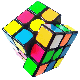 -Παρουσίαση του προγράμματος, του περιεχομένου, του σκοπού και των στόχων (1.1)-Επισήμανση των δεξιοτήτων στις οποίες στοχεύει το πρόγραμμα και ενδεικτικών μεθόδων μέσα από τις οποίες θα επιδιωχθούν (βλ. εισαγωγικό κείμενο οδηγού εκπ.) - Ανίχνευση προσδοκιών μαθητών/τριών σχετικά με το εργαστήριο ( 1.2)-Γνωριμία των μαθητών και μαθητριών με εστίαση στην καταγωγή και τις “ρίζες” τους: Τα πορτραίτα. (1.3)- Αφήγηση του πρώτου μέρους της ιστορίας (1.4)-”Μιλάω με εικόνες” : Ομοιότητες διαφορές και  εντοπισμός των στοιχείων που χαρακτηρίζουν έναν τόπο(1.5).-Παράλληλες/εναλλακτικές δράσεις: α) ιστορίες αντικειμένων, β) εκπαιδευτική εκδρομή, γ) δημιουργία γενεαλογικού χάρτη Τίτλος εργαστηρίου 2ο Εργαστήριο: Διαφορετικότητα - Φιλοξενία -Αφήγηση του δεύτερου μέρους της ιστορίας(2.1)-Οι έννοιες της διαφορετικότητας και της φιλοξενίας με αφορμή τις γαστρονομικές συνήθειες ανά τον κόσμο: “ο παγκόσμιος χάρτης του φαγητού”(2.2).- Η αποδοχή της διαφορετικότητας και η φιλοξενία. Δημιουργία μιας ιστορίας με τίτλο “ένας φιλόξενος τόπος για όλους/ες”(2.3). - «Τα έθιμα μας και ο φιλόξενος τόπος μας»: παρουσίαση μιας προσωπικής συνήθειας/ενός εθίμου φιλοξενίας των μαθητών/τριών(2.4).-Παράλληλες/εναλλακτικές δράσεις: α) παραδοσιακές συνταγές από άλλες χώρες, β) παιχνίδι γνώσεωνΤίτλος εργαστηρίου 3ο Εργαστήριο:Η φιλοξενία και ο χώρος της εργασίας-Αφήγηση του τρίτου μέρους της Ιστορίας (3.1)-Γνωριμία με τα επαγγέλματα στο χώρο της φιλοξενίας (3.2)-Η αλυσίδα των επαγγελμάτων από τον πρωτογενή παραγωγικό τομέα έως τα επαγγέλματα που σχετίζονται με την φιλοξενία: “γαϊτανάκι επαγγελμάτων” (3.3)-Παράλληλες/εναλλακτικές δράσεις: α) συνέντευξη από επαγγελματία που δραστηριοποιείται σε επάγγελμα σχετικό με την φιλοξενίαΤίτλος εργαστηρίου 4ο Εργαστήριο:Επιχειρηματικότητα και φιλοξενία  -Αφήγηση του τέταρτου μέρους της Ιστορίας(4.1)-Μελέτη περίπτωσης: Διαφημίζοντας το ξενοδοχείο μου (4.2)-Καταιγισμός ιδεών: τι διαφορετικό έχει μια  ξενοδοχειακή επιχείρηση (4.3)-Παράλληλες/εναλλακτικές δράσεις:α)επίσκεψη σε τοπική επιχείρηση, β) επιχειρηματικότητα και λήψη αποφάσεων: Ένα απλό επιχειρηματικό σχέδιοΤίτλος εργαστηρίου5ο Εργαστήριο:Φιλοξενία με σεβασμό στο περιβάλλον-Αφήγηση του πέμπτου μέρους της Ιστορίας (5.1)-Συζήτηση στην τάξη: ένα βραβευμένο ξενοδοχείο(5.2)- H προστασία του περιβάλλοντος ως προτεραιότητα στο ξενοδοχείο, στο σχολείο ή στην εκδρομή: “ Γίνε οικολογικός σεφ” (5.3)-Συλλογική ιστορία και εικονογράφηση: «Τι θα γινόταν αν…» (5.4)-Παράλληλες/εναλλακτικές δράσεις: α) συνάντηση με έναν υπεύθυνο από την τοπική αυτοδιοίκηση, β)παρεμβάσεις για ένα μέλλον πιο φιλικό προς τον πλανήτη, γ) βιωσιμότητα και αειφορία: μια πρώτη γνωριμία με τις έννοιες μέσα από ένα παιχνίδι ακρωνυμίουΤίτλος εργαστηρίου6ο Εργαστήριο:Φιλοξενία: ξαναφτιάχνω το παζλ από την αρχή-Αφήγηση του έκτου μέρους της Ιστορίας (6.1)-Οι έννοιες της διαφορετικότητας και της φιλοξενίας εκ νέου (6.2)-Ένα νέο όραμα για την επιχειρηματικότητα στις υπηρεσίες φιλοξενίας με σεβασμό στο περιβάλλον : «ένα ξενοδοχείο αλλιώς» (6.3)-Παραλληλες/εναλλακτικές δράσεις: α) αναζήτηση στο διαδίκτυο μιας επιχείρηση φιλοξενίας  Τίτλος εργαστηρίου7ο Εργαστήριο:Αξιολόγηση του προγράμματος, ενέργειες διάχυσης αποτελεσμάτων. -Οι μαθητές και οι μαθήτριες συμπληρώνουν φύλλοαυτοαξιολόγησης και αξιολόγησης του προγράμματος- Συζήτηση στην ολομέλεια για τις θετικές και αρνητικές πτυχές του εργαστηρίου- Σχεδιάζονται δράσεις διάχυσης τουεργαστηρίου 